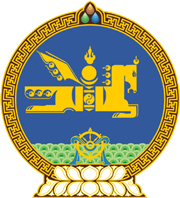 МОНГОЛ УЛСЫН ХУУЛЬ2024 оны 01 сарын 12 өдөр                                                                  Төрийн ордон, Улаанбаатар хотвАЛЮТЫН ЗОХИЦУУЛАЛТЫН ТУХАЙХУУЛЬД ӨӨРЧЛӨЛТ оРУУЛАХ ТУХАЙ	1 дүгээр зүйл.Валютын зохицуулалтын тухай хуулийн 12 дугаар зүйлийн 5 дахь хэсгийн “худалдах, зээлдүүлэх гэрээ,” гэснийг “худалдах, зээлдүүлэх гэрээг бичгээр, эсхүл цахим хэлбэрээр,” гэж, 13 дугаар зүйлийн 2 дахь хэсгийн 1, 3 дахь заалтын “нотолгоо бичгээр” гэснийг “нотолгоог бичгээр, эсхүл цахим хэлбэрээр” гэж тус тус өөрчилсүгэй.МОНГОЛ УЛСЫН 	ИХ ХУРЛЫН ДАРГА 				Г.ЗАНДАНШАТАР